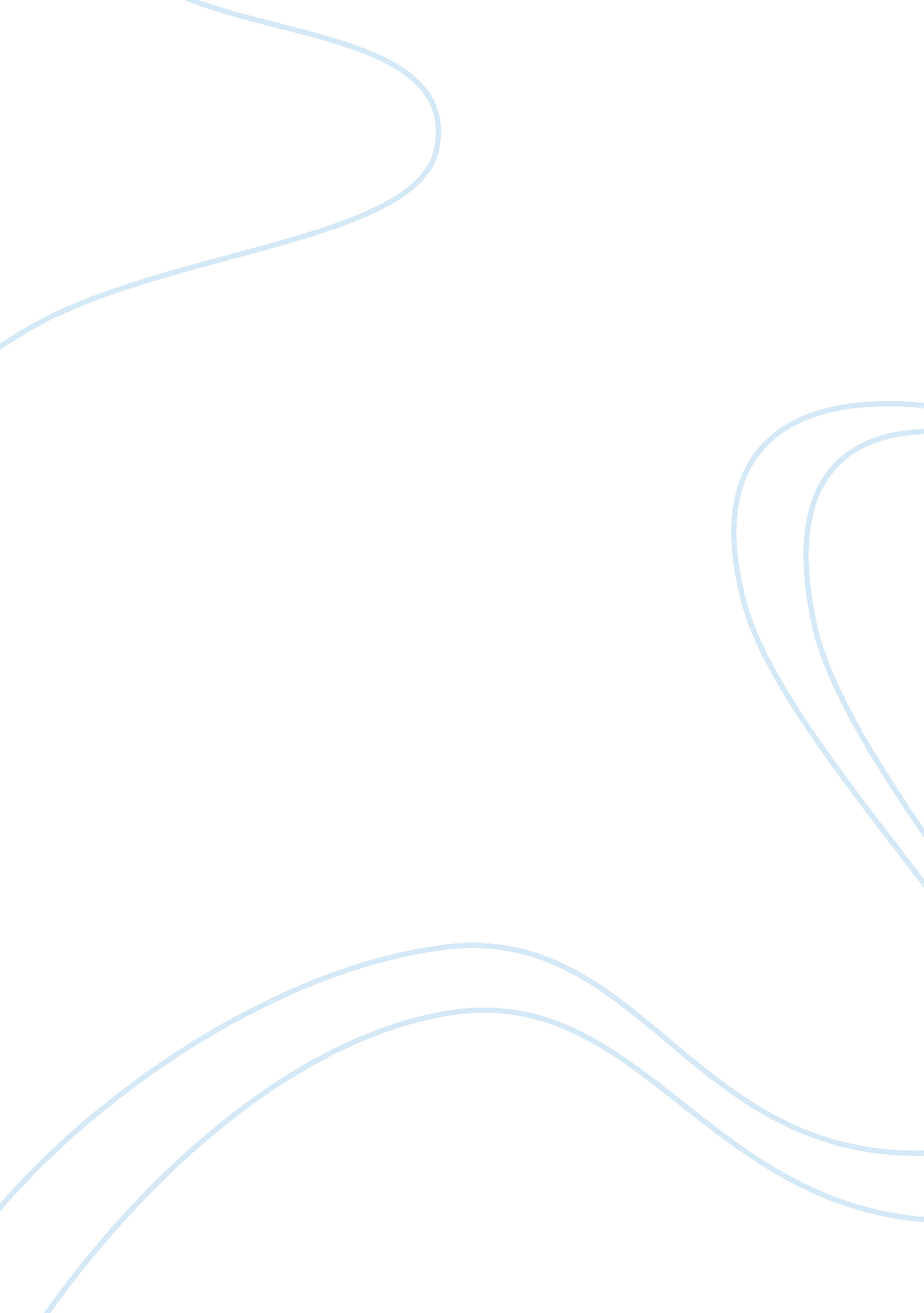 Japan staffing approachSociety, Terrorism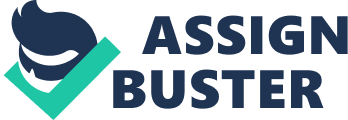 What is the crime rate of the country you have chosen? Use outside references. In past classes the crime rate question doesnt get enough attention, so spend some time on this. How does your country's crime stats compare to the U. S.? According to the travel. state. gov Japan has low rate of crime. Security issue in Japan, Crime levels are low. It is generally safe to walk about at night and to travel on public transport, but you should maintain the same level of vigilance as you would at home and take sensible precautions. Safety scale of Japan is 80. 98 (Numbeo, 2013). Japanese government authorities cannot rule out the threat ofterrorismin Japan. As a counter-terrorism precaution, the Japanese government has, since July 2005, implemented heightened security measures at key facilities including on public transport and at ports of entry. Recent changes in Japan's security policies have been interpreted by the media as representing a scrapping of the countrys pacifist restrictions, leading it toward becoming a " normal" nation and acquiring a more assertive military. These changes include permitting the right to exercise collective self-defense, creating a National Security Council, relaxing a ban on exporting defense-related equipment and procuring new military assets. The changes are significant, but they do not represent a fundamental shift. Instead, they represent a pragmatic evolution in response to Japan's increasingly dangerous eighborhood. If possible, avoid carrying credit cards or large amounts of cash to parties, bars, clubs or entertainment districts. Do not leave your drink unattended. Think about your personal safety, take appropriate precautions and refer to our intormation tor travellers partying overseas tor turtner advice. Sporadic incidents ot bag snatching and pickpocketing of foreigners in crowded shopping areas, on trains and at airports have occurred. Credit card and ATM fraud can occur in Japan. If you are suspicious of any items that are stuck to ATMs or look unusual, do not use the machine. Exercise normal safety precautions and take care with your valuables. 